Frank Molinaro Clinicat Absegami High School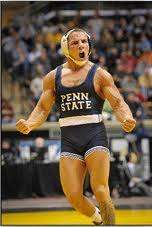 Sunday, July 21st10am- 1pm $30Ages 10 and UpContact us at: scannell184@yahoo.com609-576-0486*Light refreshments (water, Gatorade, pretzels etc.)  will be available for purchase.---------------------------------------------------------------------------------------------------------------------------------------------------------------------------------------------Registration received before July 8th $25- Cash or Check.  $30 to those who register at the door.  Registration from 9am-10am at the door.Make checks payable to : Absegami Wrestling Booster Club Name: ____________________________________________	______		Mail Checks to:Address: ________________________________________________		205 Westgate Rd.Phone: _______________________         Age: __________________		EHT, NJ, 08234